Врз основа на член 7 став 4 од Правилникот за начинот и постапката за финасирање на научноистражувачки проекти на Стоматолошкиот факултет во Скопје при Универзитетот ,,Св. Кирил и Методиј” во Скопје (Универзитетски гласник бр. 507/2020) и член 2 од Одлуката за формирање конкурсна комисија и започнување на постапка за доделување средства за реализација на научноситражувачки проекти на Стоматолошкиот факултет – Скопје при Универзитетот ,,Св. Кирил и Методиј” во Скопје донесена на 32-ра седница на Наставно-научниот совет одржана на 21.10.2020 година бр.02-3031/1 од 27.10.2020 година, Конкурсната комисија формирана со истата одлука во состав проф.д-р Борис Величковски, проф. д-р Весна Коруноска Стевковска, проф. д-р Елизабета Ѓоргиевска, проф. д-р Снежана Пешевска и доц. д-р Марина Ефтимова го објавува следниотК О Н К У Р Сза доделување на средства за реализација на научноистражувачки проекти на Стоматолошкиот факултет при Универзитетот ,,Св. Кирил и Методиј” во СкопјеПРАВО НА АПЛИКАЦИЈА ИЛИ ПРИЈАВА ЗА ФИНАНСИРАЊЕ НАУЧНОИСТРАЖУВАЧКИ ПРОЕКТПраво на апликација или пријава за финансирање на научноистражувачки проект имаат лица избрани во наставно-научни и научни звања, вработени на Факултетот кои во последните 5 години имаат објавено, како автор или коавтор најмалку три научни труда во списание што го издава Сттоматолошкиот факултет и најмалку два научни труда во списанија со меѓународен уредувачки одбор. Раководителот или носителот на научноистражувачкиот проект конкурира на овој конкурс со поднесување на пријава чиј образец  е составен дел на овој конкурс.УЧЕСНИЦИ ВО ПРОЕКТОТВо проектите можат да се вклучат и лица избрани во наставно-научни, научни и соработнички звања, истакнати стручњаци  од соодветните области од другите факултети во состав на Универзитетот, студенти запишани на прв, втор и трет циклус на студии, како и лица вработени во странските високообразовни, научноистражувачки установи и центри (во понатамошниот текст: установи), со цел интернационализација на проектите. Во реализација на проектот учествуваат најмалку следните лица: главен истражувач – раководител на проектот (лице избрано во наставно-научно звање односно научно звање кое е вработенo на Факултетот);двајца учесници (лица избрани во наставно-научно, научно или соработничко звање, вработени на Факултетот)еден истражувач во проектот (лице запишано на втор или трет циклус на студии);еден студент (лице запишанo на прв циклус - стручни студии или лице запишано на прв и втор циклус интегрирани студии на Факултетот со освоени најмалку 180 кредити). Бројот на научноистражувачкиот тим вклучен во проектот не може да биде помал од 5 (пет) учесници. Во реализација на проектот можат да бидат вклучени и помошно-технички персонал, лаборанти и други вработени во наставните бази на Факултетот;Во истражувачкиот тим можат да бидат вклучени и научно-истражувачки работници од други истражувачки единици надвор од Факултетот (од земјата и од странство), при што нивниот број не може да биде поголем од 2 (двајца) истражувачи од земјата, односно 4 (четворица) од странство.ВИСИНА НА ОДОБРЕНИ СРЕДСТВА И ВРЕМЕТРАЕЊЕ НА ПРОЕКТОТВисината на одобрените средства за финансирање на еден научноистражувачки проект не може да изнесува повеќе од 250.000 денари.3.1.САМОСТОЈНО ФИНАНСИРАЊЕ НА ПРОЕКТОТ ОД СТРАНА НА ФАКУЛТЕТОТСредствата за реализација на проекти се доделуваат за финансирање на научноистражувачки проекти на Факултетот и тие се третираат како интерни (домашни) проекти на Факултетот. Кога Факултетот е единствен носител на предложениот проект, не смеат да се користат средства од други извори на финансирање. 3.2.КОФИНАНСИРАЊЕ НА ПРОЕКТОТ ОД СТРАНСКА ПАРТНЕРСКА УСТАНОВА ИЛИ СУБЈЕКТ НА СТОПАНСТВОТОПроектот може да биде кофинансиран од странска партнерска установа. Меѓународни проекти се оние проекти кои се кофинансирани од странска партнерска установа која учествува со дополнителни средства освен средствата на Факултетот во висина од минимум 50% од вкупниот одобрен буџет. Проектот може да биде кофинансиран од субјект од стопанството.Во овие случаи средствата на Факултетот доделени за финансирање на проектот можат да бидат наменети единствено за:-проектни активности на истражувачкиот тим,-подобрување на инфраструктурните капацитети.3.3.РАСПОРЕДУВАЊЕ НА ГОДИШНИОТ БУЏЕТГодишниот буџет на научноистражувачкиот проект се распоредува соодветно на предложениот финансиски план во пријавата и тоа:материјали (стоматолошки материјали, хемикалии, реагенси, китови и др.) и ситен лабораториски инвентар - до 40 % од буџетот на проектот;набавка на опрема - до 60 % од буџетот на проектот; патни и дневни трошоци во земјата - до 20 % од буџетот на проектот;патни и дневни трошоци во странство - до 20 % од буџетот на проектот (за меѓународни проекти со кофинансирање);договорни услуги (изнајмување на простор и опрема, здравствени услуги, договорни услуги поврзани со образованието и други договорни услуги) - до 30 % од буџетот на проектот;набавка на литература - до 10 % од буџетот на проектот. 3.4. ВРЕМЕТРАЕЊЕ НА ПРОЕКТОТНаучноистражувачкиот проект може да трае најмногу до 2 (две) години. ПОТРЕБНА ДОКУМЕНТАЦИЈА И ВРЕМЕТРАЕЊЕ НА КОНКУРСОТЗа проекти финансирани од Факултетот:ПРИЈАВА - Раководителот на научноистражувачкиот проект доставува пријава која е составен дел на овој конкурс. Пријавата се пополнува на македонски јазик. Пријавата треба да биде потпишана од раководителот и од останатите учесници;ИЗЈАВА – Раководителот на проектот доставува Изјава со која потврдува дека предложениот проект не користи средства од други извори на финансирање;За проекти кои се кофинансирани од странска партнерска установа или субјект од стопанството:ПРИЈАВА - Раководителот на научноистражувачкиот проект доставува пријава која е составен дел на овој конкурс. Пријавата се пополнува на македонски и англиски јазик. Пријавата треба да биде потпишана од раководителот и од останатите учесници во проектот односно од претставници на други установи. ДОКУМЕНТАЦИЈА ЗА СОРАБОТКА МЕЃУ НОСИТЕЛОТ НА ПРОЕКТОТ И ПАРТНЕРОТ;ОДЛУКА ОД НАСТАВНО-НАУЧНИОТ СОВЕТ ИЛИ УПРАВАТА НА УСТАНОВАТА КОЈА КОФИНАНСИРА СРЕДСТВА ЗА РЕАЛИЗАЦИЈА НА ПРОЕКТОТ..Потребната документација се доставува до архивата на Факултетот на ул. Мајка Тереза бр. 43, Скопје со назнака: ПРИЈАВА за конкурс за доделување на средства за реализација на научноистражувачки проекти.Конкурсот трае 30 дена од денот на негово објавување на интернет страницата и на огласната табла на Факултетот.Задоцнети и непотполни пријави нема да бидат земени во предвид од страна на конкурсната комисија.Постапката за селекција на пријавите ќе се спроведе согласно Правилникот за начинот и постапката за финасирање на научноистражувачки проекти на Стоматолошкиот факултет во Скопје при Универзитетот ,,Св. Кирил и Методиј”во Скопје (Универзитетски гласник бр. 507/2020).РЕПУБЛИКА СЕВЕРНА МАКЕДОНИЈА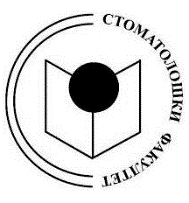 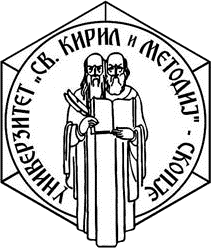 УНИВЕРЗИТЕТ „СВ. КИРИЛ И МЕТОДИЈ“ ВО СКОПЈЕСТОМАТОЛОШКИ ФАКУЛТЕТ - СКОПЈЕАНЕКС 1.ПРИЈАВА ЗА ФИНАНСИРАЊЕ НА НАУЧНОИСТРАЖУВАЧКИ ПРОЕКТ НА СТОМАТОЛОШКИ ФАКУЛТЕТ ВО СКОПЈЕ ПРИ УНИВЕРЗИТЕТОТ „СВ. КИРИЛ И МЕТОДИЈ” ВО СКОПЈЕНАСЛОВ НА ПРОЕКТОТ:ВИД НА ПРОЕКТОТ:НАУЧНО ПОДРАЧЈЕ: СТОМАТОЛОГИЈАНАУЧНА ОБЛАСТ:ВИД НА ИСТРАЖУВАЊЕ:     a) фундаментално     б) клиничко       в) епидемиолошко  	ГЛАВЕН ИСТРАЖУВАЧ:ИСТРАЖУВАЧКИ ТИМ:ДРУГИ ИНСТИТУЦИИ УЧЕСНИЦИ ВО ИСТРАЖУВАЊЕТО: (се пополнува при меѓународни проекти и проекти во кои учествуваат други установи) ТРАЕЊЕ НА ПРОЕКТОТ:ФИНАНСИРАЊЕ НА ПРОЕКТОТ (во денари):ПАРТНЕР*:*Се пополнува кај интернационални проекти со кофинансирање, односно кога партнерот е стопански субјектДАТУМ НА ПОДНЕСУВАЊЕ НА ПРЕДЛОГОТ: _______________ годинаПОТПИС НА  ГЛАВНИОТ ИСТРАЖУВАЧ:   ________________________           1. КРАТКА СОДРЖИНА (АПСТРАКТ) НА ПРОЕКТОТ (до 450 збора):а) на македонски јазикб) на англиски јазик2. КЛУЧНИ ЗБОРОВИ (до 5 клучни збора): а) на македонски јазик:  б) на англиски јазик: 3. ЦЕЛИ НА ПРЕДЛОЖЕНОТО ИСТРАЖУВАЊЕ (максимум 1 страница):а) на македонски јазикб) на англиски јазик4. МЕТОДОЛОГИЈА НА ИСТРАЖУВАЊЕ (максимум 2 страници):а) на македонски јазикб) на англиски јазик5. ОЧЕКУВАНИ РЕЗУЛТАТИ ОД ИСТРАЖУВАЊЕТО (максимум 1 страница):а) на македонски јазикб) на англиски јазик6. ОБРАЗЛОЖЕНИЕ ЗА РЕЛЕВАНТНОСТА И ОРГИНАЛНОСТА НА ЦЕЛИТЕ И МЕТОДОЛОГИЈАТА НА ИСТРАЖУВАЊЕТО (максимум 1 страница): а) на македонски јазикб) на англиски јазик7. ОБРАЗЛОЖЕНИЕ ЗА ПРИДОНЕСОТ ВО ПРОДЛАБОЧУВАЊЕТО И ПРОШИРУВАЊЕТО НА НАУЧНИТЕ ЗНАЕЊА (максимум 1 страница):а) на македонски јазикб) на англиски јазик8. ОБРАЗЛОЖЕНИЕ ЗА ПРИМЕНА НА РЕЗУЛТАТИТЕ ОД ПРОЕКТОТ ВО УНАПРЕДУВАЊЕ НА ОРАЛНОТО ЗДРАВЈЕ (максимум 1 страница):а) на македонски јазикб) на англиски јазик9. ОБРАЗЛОЖЕНИЕ ЗА ИСПОЛНЕТОСТ НА МАТЕРИЈАЛНО-ТЕХНИЧКИ И ДРУГИ УСЛОВИ ЗА РЕАЛИЗАЦИЈА НА ПРОЕКТОТ (максимум 1 страница):а) на македонски јазикб) на англиски јазик10. ОБРАЗЛОЖЕНИЕ ЗА РЕЛЕВАНТНОСТА И КОНКУРЕНТНОСТА НА ПРОЕКТОТ ЗА МЕЃУНАРОДНА СОРАБОТКА (максимум 1 страница):а) на македонски јазикб) на англиски јазик11. ОБРАЗЛОЖЕНИЕ ЗА РЕАЛНОСТА НА ПЛАНИРАНОТО ВРЕМЕ ЗА РЕАЛИЗАЦИЈА НА ПРОЕКТОТ (максимум 1 страница):а) на македонски јазикб) на англиски јазикГЛАВЕН ИСТРАЖУВАЧ - ОДГОВОРНО ЛИЦЕ НА ПРОЕКТОТ: Име и презиме:  Научно-наставно/научно звање: Установа: АКАДЕМСКИ КВАЛИФИКАЦИИ: Список на објавени трудови Список на објавени трудови со списание кое го издава Стоматолошкиот факултет:1.2.3.4.5.Список на објавени трудови во списанија со меѓународен уредувачки одбор :1.2.3.4.5.Кратка биографија (до 450 збора):Поблизок опис на истражувачките активности во рамките на проектот:_________________(своерачен потпис на главниот истражувач)УЧЕСНИК ВО ПРОЕКТОТ: Име и презиме:  Научно-наставно/научно/соработничко звање: Установа: АКАДЕМСКИ КВАЛИФИКАЦИИ: Список на објавени трудови 1.2.3.4.5.Кратка биографија (до 450 збора):Поблизок опис на истражувачките активности во рамките на проектот:_________________(своерачен потпис на учесникот - истражувач)*Ископирајте ја оваа страница доколку во проектот има вклучено повеќе истражувачи.ИСТРАЖУВАЧ – ЛИЦЕ ЗАПИШАНО НА ВТОР ИЛИ ТРЕТ ЦИКЛУС НА СТУДИИ: Име и презиме:  Статус: Установа: Список на објавени трудови 1.2.3.4.5.Кратка биографија (до 450 збора):Поблизок опис на истражувачките активности во рамките на проектот:_________________(своерачен потпис на учесникот - истражувач)*Ископирајте ја оваа страница доколку во проектот има вклучено повеќе истражувачи.ИСТРАЖУВАЧ – СТУДЕНТ: Име и презиме:  Статус: Установа: Список на објавени трудови 1.2.3.4.5.Кратка биографија (до 450 збора):Поблизок опис на истражувачките активности во рамките на проектот:_________________(своерачен потпис на учесникот - истражувач)*Ископирајте ја оваа страница доколку во проектот има вклучено повеќе истражувачи.ПАРТНЕРИ ВО ПРЕДЛОГ-ПРОЕКТОТ*:*Се пополнува кај интернационални проекти со кофинансирање, односно кога партнерот е стопански субјектДа се достави документација за соработка помеѓу носителот на предлог-проектот и партнерот и одлука од установатаФИНАНСИСКА КОНСТРУКЦИЈА НА ПРЕДЛОГ - ПРОЕКТОТЦЕНА НА ПРОЕКТОТ ПО ИЗВОРИ НА СРЕДСТВА:*Се пополнува кај интернационални проекти со кофинансирање, односно кога партнерот е стопански субјект. КОНКУРСНА КОМИСИЈАа) домашенб) меѓународенПериодИзноса) за првата година б) за втората годинав) за целиот периодПериодИзноса) за првата година б) за втората годинав) за целиот периодИЗВОРИ НАПРВАВТОРАВКУПНОСтоматолошки факултет*ДРУГИ ИЗВОРИУчество на други институцииУчество на меѓународни институцииВКУПНО:СтавкиНАМЕНАПрва годинаВтора годинаВКУПНО за 2 год.420ПАТНИ И ДНЕВНИ ТРОШOЦИ423МАТЕРИЈАЛИ И СИТЕН ИНВЕНТАР425ДОГОВОРНИ УСЛУГИ426ДРУГИ ТЕКОВНИ РАСХОДИ480КУПУВАЊЕ НА ОПРЕМА И МАШИНИ485НАБАВКА НА ЛИТЕРАТУРА